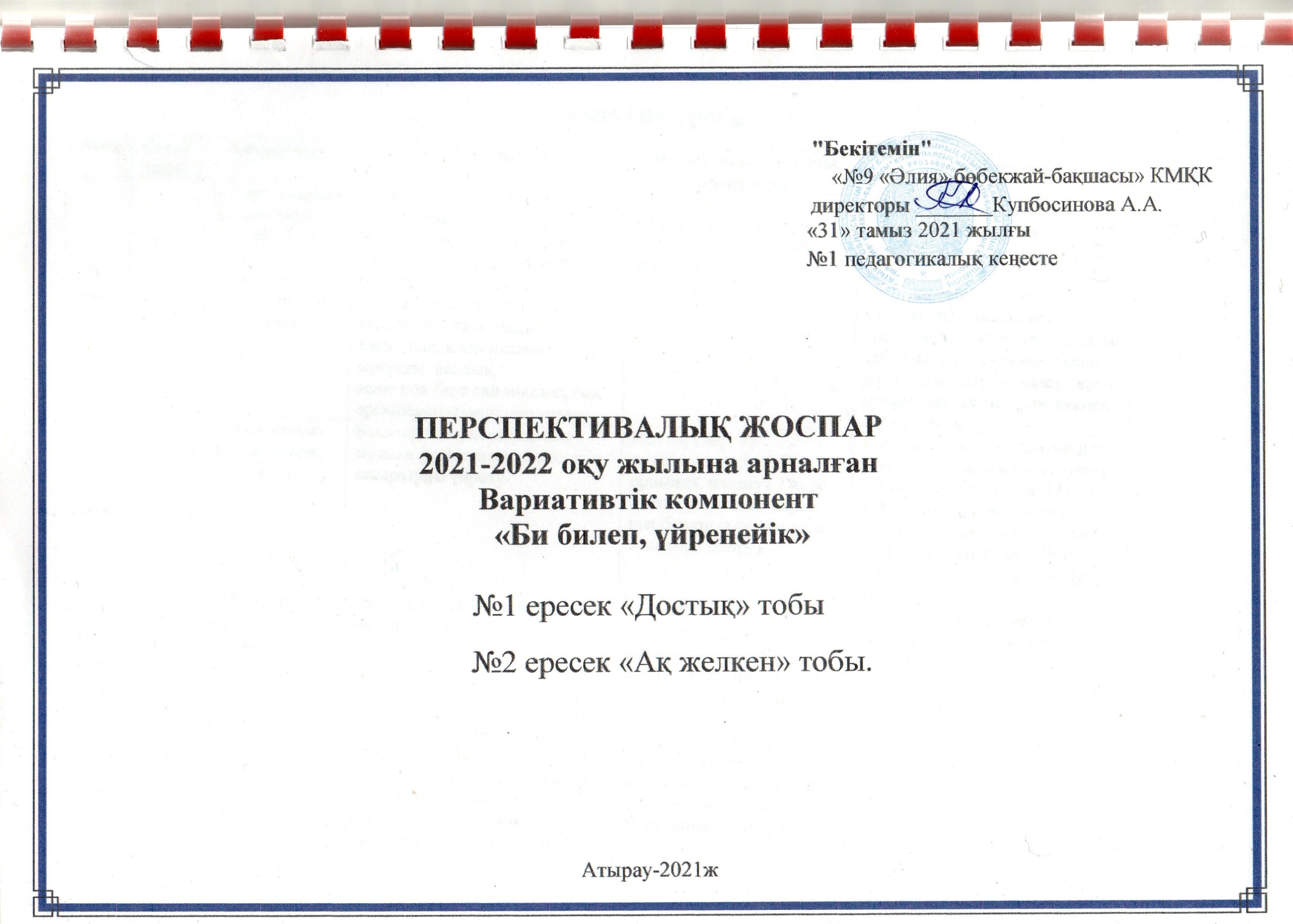 ҚЫРКҮЙЕК, 2021жылҚАЗАН, 2021 жылҚАРАША, 2021 жылЖЕЛТОҚСАН, 2021 жылҚАҢТАР, 2022 жылАҚПАН, 2022 жылНАУРЫЗ, 2022 жылСӘУІР, 2022жылМАМЫР, 2022 жылАптаСағатТақырыбыМақсатыМузыкалық-ырғақты қимылдарБи элементтеріБи репертуарыІ апта1«Хореография» ұғымы  туралы түсінік беру.Поклон-сәлемдесуБалаларды би сабағының ережелерімен таныстыру.Би сабағындағы форма сақтау тәртібін түсіндіру.Қарапайым би қадамдарын көрсету.Жаттығулар:  марш аяқтың ұшымен жүру, жүгіру, ырғақты секіру, тізе бүгу, өкшемен жүру.Би қадамын алақан соғу қимылымен тіркестеу (комбинациялау), аяқты бұрып жүру. «Түлкілер», «Аққулар» қадамы қол қимылымен әрекеттескен, «Аюлар» қадамы табанды  ішке кырынан беріп жүру. «Қояндар» секіру терең отырып қос аяқпен, қос аяқпен тұрып секіру.«Ковбойлар мен олардың құрбы қыздары» биіІІ апта1«Музыкалық ырғақты сезу, дамыту»Балаларға музыка екпінін, музыка фразаларын, біліктерін ажыратуды үйрету.Жаттығулар: vi поз. секіру (бір орнында, жылжу).  Галоп (шеңбердің ішіне қарап, шеңбердің сыртына қарап, жанымен секіру).Музыкалық шығармалардың мінезін, динамикасын ажырату: қадамдар арқылы, алақан соғу арқылы ажырату.«Ковбойлар мен олардың құрбы қыздары» биіІІІ апта1«Музыкалық ырғақты сезу, дамыту»Музыка ырғағына сай билеуді қалыптастыру. Жаттығулар: марш аяқтың ұшымен жүру, жүгіру, ырғақты секіру, тізе бүгу, жанымен жүгіру, өкшемен жүру, айналу, секіру.Музыкалық жанр: полька, марш, вальс (ауызша ажырату).«Ковбойлар мен олардың құрбы қыздары» биіІV апта1«Би сызбалары»Баланы жан-жақты дамыту, баланың музыкалық қабілетін арттыру, дұрыс дене бітімін, икемділігін, музыка және ырғақты қозғалыс арқылы шығармашылық қабілеттерін дамыту.Жаттығулар: марш аяқтың ұшымен жүру, жүгіру, ырғақты секіру, тізе бүгу, жанымен жүгіру, өкшемен жүру, айналу, секіру.«Колонна», «Бір сызық», «Диагональ», «Жылан».«Ковбойлар мен олардың құрбы қыздары» биіАптаСағат саныТақырыбыМақсатыМузыкалық-ырғақты қимылдарБи элементтеріБи репертуарыІ апта1«Би сызбалары»Кеңістікті бағдарлау қабілетін дамыту, баланың музыканы тыңдау, есту қабілетін дамыту, би қимылдарын музыкаға сай орындау, қимылдар арқылы бидің көңіл-күйін жеткізуді үйрету.Жаттығулар: марш аяқтың ұшымен жүру, жүгіру, ырғақты секіру, тізе бүгу, жанымен жүгіру, өкшемен жүру, айналу, секіру.Жабық шеңбер, ашық шеңбер (жарты шеңбер),шеңбердің ішіндегі шеңбер, шеңбердің ішімен, сыртымен айналу, шеңбердің бойымен жұп болып жүру.«Жапырақтар» биіІІ апта1«Классикалық би элементтері»Балаларды жан-жақты дамыта отырып , эстетикалық тәрбие беру, әр баланың шығармашылық қабілетін анықтау.Жаттығулар: марш аяқтың ұшымен жүру, жүгіру, ырғақты секіру, тізе бүгу, жанымен жүгіру, өкшемен жүру, айналу, секіру.Аяқтың I, II, III, VI позициялары. Қолдың  дайындық I, II, III позициялары, аяқ позициларының алмасуы, қол позицияларының  бір позициядан екінші позицияға ауысуы.«Жапырақтар» биіІІІ апта1«Классикалық би элементтері»Дұрыс дене бітімін қалыптастыру, аяқ -қол  бұлшықеттерінің қозғалысын дамыту.Жаттығулар: марш аяқтың ұшымен жүру, жүгіру, ырғақты секіру, тізе бүгу, жанымен жүгіру, өкшемен жүру, айналу, секіру.«Сотте» - 6 позицияда секіру бір орнында4- нүктеге қарап  секіру. «Па курри». «Жапырақтар» биіІV апта1«Алтын күз»Балалардың кеңістікте  өз еркімен қозғалуын қадағалау. Балалармен күзгі ертеңгілікке қойылған би қойылымдарымен жұмыстану.Жаттығулар: марш аяқтың ұшымен жүру, жүгіру, ырғақты секіру, тізе бүгу, жанымен жүгіру, өкшемен жүру, айналу, секіру.Кеңістікті бағдарлауды үйрету:тіке алға (анфас),жарты айналу (профиль).«Жапырақтар» биіАптаСағат саныТақырыбыМақсатыМузыкалық-ырғақты қимылдарБи элементтеріБи репертуарыІ апта1«Классикалық би элементтері»,қайталауДұрыс дене бітімін қалыптастыру, аяқ-қол  бұлшықеттерінің қозғалысын дамытуЖаттығулар: марш аяқтың ұшымен жүру, жүгіру, ырғақты секіру, тізе бүгу, жанымен жүгіру, өкшемен жүру, айналу, секіру.Аяқтың I, II, III, VI позициялары. Қолдың  дайындық I, II, III позициялары, аяқ позициларының алмасуы, қол позицияларының  бір позициядан екінші позицияға ауысуы.«Чарльстон» биіІІ апта1«Әлем халықтарының биі»Балалардың биге деген құштарлық сезімдерін ояту. Балаларға  би өнері арқылы эстетикалық тәрбие беру, физиологиялық тұрғыдан қалыптастыру және рухани дамыту.Жаттығулар: марш аяқтың ұшымен жүру, жүгіру, ырғақты секіру, тізе бүгу, жанымен жүгіру, өкшемен жүру, айналу, секіру.Таяқшамен би қимылдарын үйрету. Кеңістікті бағдарлау: бір сызық, екі сызық, колонна.«Чарльстон» биіІІІ апта1«Әлем халықтарының биі»Балалардың биге деген құштарлық сезімдерін ояту. Балаларға  би өнері арқылы эстетикалық тәрбие беру, физиологиялық тұрғыдан қалыптастыру және рухани дамыту.Жаттығулар: марш аяқтың ұшымен жүру, жүгіру, ырғақты секіру, тізе бүгу, жанымен жүгіру, өкшемен жүру, айналу, секіру.Өкше қимылдары:      4 - нүктеге қолды таяқша арқылы созу қимылдары.«Чарльстон» биіІV апта1«Әлем халықтарының биі»Балалардың биге деген құштарлық сезімдерін ояту. Балаларға  би өнері арқылы эстетикалық тәрбие беру, физиологиялық тұрғыдан қалыптастыру және рухани дамыту.Жаттығулар: марш аяқтың ұшымен жүру, жүгіру, ырғақты секіру, тізе бүгу, жанымен жүгіру, өкшемен жүру, айналу, секіру.Бір аяқпен секіріп шығарған аяқты өкше ашу, секірген аяқпен отыру, аяқты алмастырып қайталау.«Чарльстон» биіАптаСағат саныТақырыбыМақсатыМузыкалық-ырғақты қимылдарБи элементтеріБи репертуарыІ апта1«Әлем халықтарының биі»Балалардың биге деген құштарлық сезімдерін ояту. Балаларға  би өнері арқылы эстетикалық тәрбие беру, физиологиялық тұрғыдан қалыптастыру және рухани дамыту.Жаттығулар: марш, аяқтың ұшымен жүру, жүгіру, ырғақты секіру, тізе бүгу, жанымен жүгіру, аяқтың өкшесімен жүру, айналу, секіру.«Чарльстон» биін қайталау.«Буратино» биіІІ апта1«Қош келдің, Жаңа жыл»Кеңістікті бағдарлау қабілетін дамыту, баланың музыканы тыңдау, есту қабілетін дамыту, би қимылдарын музыкаға сай орындау, қимылдар арқылы бидің көңіл-күйін жеткізуді үйрету.Жаттығулар: марш, аяқтың ұшымен жүру, жүгіру, ырғақты секіру, тізе бүгу, жанымен жүгіру, аяқтың өкшесімен жүру, айналу, секіру.«Буратино» биінің қимылдары: жерде отырып аяқты тізеден бүгіп қозғалту.«Буратино» биіІІІ апта1«Қош келдің, Жаңа жыл»Балаларға жаңа жылдық көңіл-күй сыйлап, жаңа жылдық би қойылымдарымен жұмыстану.Жаттығулар: марш, аяқтың ұшымен жүру, жүгіру, ырғақты секіру, тізе бүгу, жанымен жүгіру, аяқтың өкшесімен жүру, айналу, секіру.Қол-аяқты екі жаққа ашып секіру.«Буратино» биіІV апта1«Қош келдің, Жаңа жыл»Балаларға жаңа жылдық көңіл-күй сыйлап, жаңа жылдық би қойылымдарымен жұмыстану.Жаттығулар: марш, аяқтың ұшымен жүру, жүгіру, ырғақты секіру, тізе бүгу, жанымен жүгіру, аяқтың өкшесімен жүру, айналу, секіру.«Буратино» биін қайталау«Буратино» биіАптаСағат саныТақырыбыМақсатыМузыкалық-ырғақты қимылдарБи элементтеріБи репертуарыІ апта1Жердегі жаттығуларБаланы жан-жақты дамыту, баланың музыкалық қабілетін арттыру, дұрыс дене бітімін, икемділігін, музыка және ырғақты қозғалыс арқылы шығармашылық қабілеттерін қалыптастыру.Жаттығулар: марш аяқтың ұшымен жүру, жүгіру, ырғақты секіру, тізе бүгу, жанымен жүгіру, өкшемен жүру, айналу, секіру.«Буратино»,  «Күн», «Қыртыстар», «Көбелек», «Қайық» жаттығулары.«Сайқымазақ-тар» биіІІ апта1Едендегі жаттығулар(спорттық гимнастика)Баланың ойлау, есте сақтау қабілеттерін арттыру ,әр баланың қимылдар арқылы дамуына мүмкіндік беру.Баланы еңбексүйгіштікке дамыту.Жаттығулар: марш аяқтың ұшымен жүру, жүгіру,ырғақты секіру, тізе бүгу, жанымен жүгіру, өкшемен жүру, айналу,секіру«Құлақты көжектер»,  «Шабақтар», «Сақина», «Себетше» жаттығулары.«Сайқымазақ-тар» биіІІІ апта1Едендегі жаттығулар(спорттық гимнастика)Баланы жан-жақты дамыту, баланың музыкалық қабілетін арттыру, сымбатты  дене бітімін қалыптастыру, икемділігін, музыка және ырғақты қозғалыс арқылы қимыл координацияларын арттыру.Жаттығулар: марш, аяқтың ұшымен жүру, жүгіру, ырғақты секіру, тізе бүгу, жанымен жүгіру, аяқтың өкшесімен жүру, айналу, секіру. Бас, иық, бел, аяқ қимылдарын орындау.«Бақалар , «Мостик», «Шпагат».«Сайқымазақ-тар» биіІV апта1«Сюжетті билер»Баланың  ішкі дүниесін, ойын, сезімін ашуға, баланың қиялын дамытуға, әр кейіпкердің мінезін сипаттауды үйрету.Жаттығулар: марш, аяқтың ұшымен жүру, жүгіру, ырғақты секіру, тізе бүгу, жанымен жүгіру, аяқтың өкшесімен жүру, айналу, секіру. Бас, иық, бел, аяқ қимылдарын орындау.«Сайқымазақтар» биінің элементтері.«Сайқымазақ-тар» биіАптаСағатСағатТақырыбыМақсатыМузыкалық-ырғақты қимылдарБи элементтеріБи репертуарыІ апта11«Сюжетті билер»Баланың сана сезімін арттыру, психологиялық дамуын жақсарту. Балаларды сюжеттік би қойылымдары арқылы достық, сүйіспеншілік деген қасиеттерге баулу.Жаттығулар: марш, аяқтың ұшымен жүру, жүгіру, ырғақты секіру, тізе бүгу, жанымен жүгіру, аяқтың өкшесімен жүру, айналу, секіру. Бас, иық, бел, аяқ қимылдарын орындау.«Қара жорға» биінің элементтері.«Қара жорға» биіІІ апта11«Қазақ биі»Балалардың  мәнерлі қозғалыс, шығармашылық ойлау, ырғақ сезімін, тосын қабілетін дамытуға жәрдемдесу.Балаларды қазақтың ұлттық «Қара жорға» биінің қимылдарымен таныстыру. Балаларды ұлттық өнерге деген сүйіспеншілігін арттыру.Жаттығулар: марш, аяқтың ұшымен жүру, жүгіру, ырғақты секіру, тізе бүгу, жанымен жүгіру, аяқтың өкшесімен жүру, айналу, секіру. Бас, иық, бел, аяқ қимылдарын орындау.Буын қимылдарын үйрету.«Қара жорға» биіІІІ апта11«Қазақ биі»Балалардың шығармашылық қабілеттерін дамыту. Балалардың әдемілікке, құштарлыққа деген сезімін арттыру, эстетикалық құндылыққа тәрбиелеу.Жаттығулар: марш, аяқтың ұшымен жүру, жүгіру, ырғақты секіру, тізе бүгу, жанымен жүгіру, аяқтың өкшесімен жүру, айналу, секіру. Бас, иық, бел, аяқ қимылдарын орындау.«Малдас» қимылын үйрету.«Қара жорға» биіІV апта    1РитмикалықжаттығуларРитмикалықжаттығуларБалалардың шығармашылық қабілеттерін дамыту. Балалардың әдемілікке, құштарлыққа деген сезімін арттыру, эстетикалық құндылыққа тәрбиелеу.Жаттығулар: марш, аяқтың ұшымен жүру, жүгіру, ырғақты секіру, тізе бүгу, жанымен жүгіру, аяқтың өкшесімен жүру, айналу, секіруді орындау.Гүл доғаларымен жаттығулар үйрету.«Қара жорға» биіАптаСағат саныТақырыбыМақсатыМузыкалық-ырғақты қимылдарБи элементтеріБи репертуарыІ апта1РитмикалықжаттығуларБалалардың би өнеріндегі шығармашылық қабілеттерін арттыру. Балалардың эстетикалық қабілеттерін дамыту.Жаттығулар: марш, аяқтың ұшымен жүру, жүгіру, ырғақты секіру, тізе бүгу, жанымен жүгіру, аяқтың өкшесімен жүру, айналу, секіру. Бас, иық, бел, аяқ қимылдарын орындау.Гүл таяқшаларымен жаттығулар үйрету.«Гүлдер» биіІІ апта18 наурыз ертеңгілігіне дайындықБалаларға Аналар мейрамы туралы түсінік беру. Би қойылымдарын өз бетінше орындату.Жаттығулар: марш, аяқтың ұшымен жүру, жүгіру, ырғақты секіру, тізе бүгу, жанымен жүгіру, аяқтың өкшесімен жүру, айналу, секіру. Бас, иық, бел, аяқ қимылдарын орындау.Би қойылымдарын өз бетінше орындау.«Гүлдер» биіІІІ апта1«Қош келдің, әз Наурыз»Балаларға қазақтың салт-дәстүрлері туралы мағлұмат беру, ұлттық Наурыз мейрамы туралы, оның ерекшеліктері туралы түсінік беру.Жаттығулар: марш, аяқтың ұшымен жүру, жүгіру, ырғақты секіру, тізе бүгу, жанымен жүгіру, аяқтың өкшесімен жүру, айналу, секіру. Бас, иық, бел, аяқ қимылдарын орындау. «Гүлдер» биін қайталату.«Гүлдер» биіІV апта1«Қазақтың ұлттық ойындары» Балаларға қуаныш әкелу. Ұлттық, тұрмыс салт - дәстүрлер туралы әсерлерін толықтыру. Ептілікті, шапшаңдықты, төзімділікті дамыту. Ұжым мақсат әрекетіне бағыну дағдысын, назар ықыласын дамыту. Бір-біріне деген құрмет, жеңуге деген ұмтылысты дамыту. Ой-өрісін, жадын дамытып, әрекет үйлесімін жетілдіру.Жаттығулар: марш, аяқтың ұшымен жүру, жүгіру, ырғақты секіру, тізе бүгу, жанымен жүгіру, аяқтың өкшесімен жүру, айналу, секіру. Бас, иық, бел, аяқ қимылдарын орындау.«Киіз үй»«Теңге алу»«Қыз қуу»«Ат жарыс»«Гүлдер» биіАптаСағат саныТақырыбыМақсатыМузыкалық-ырғақты қимылдарБи элементтеріБи репертуарыІ апта1«Балдық билер»Балаларды «балдық билердің» шығу тарихымен таныстыру. Полька биінің негіздерін үйрету.Жаттығулар: марш, аяқтың ұшымен жүру, жүгіру, ырғақты секіру, тізе бүгу, жанымен жүгіру, аяқтың өкшесімен жүру, айналу, секіру. Бас, иық, бел, аяқ қимылдарын біркелкі орындау.Полька қадамының негіздері:- тізені бүгіп секіру,- полька қадамы, жанымен секіру.- полька биіндегі ұл-мен қыздың қол қимылдары.«Минуэт» биіІІ апта1«Балдық билер»Балалардың  өз сезімін, эмоциясын ырғақты би арқылы бейнелеп, қоршаған ортаға жеткізуге көмектесу, ырғақты би қимылы арқылы баланы жігерлендіру, рухани бейнесін қалыптастыру.Жаттығулар: марш, аяқтың ұшымен жүру, жүгіру, ырғақты секіру, тізе бүгу, жанымен жүгіру, аяқтың өкшесімен жүру, айналу, секіру. Бас, иық, бел, аяқ қимылдарын біркелкі орындау. Полька қадамының негіздерін қайталау:- тізені бүгіп секіру;- полька қадамы, жанымен секіру;- полька биіндегі ұл-мен қыздың қол қимылдары.«Минуэт» биіІІІ апта1«Балдық билер»Балаларды «Минуэт» биінің ырғақтарымен таныстыру. Балаларға «Вальс» биінің негіздерін үйрету.Жаттығулар: марш, аяқтың ұшымен жүру, жүгіру, ырғақты секіру, тізе бүгу, жанымен жүгіру, аяқтың өкшесімен жүру, айналу, секіру. Бас, иық, бел, аяқ қимылдарын біркелкі орындау. - Қол, дене, бас қимылдары;- «Минуэт»  биінің поклоны:а) қыздар үшін,б) ер балалар үшін;- жұптық поклон;- теңселу.«Минуэт» биіІV апта1«Балдық билер»Балаларды музыка тыңдауға, ырғақты сезініп, мәнерлі қимыл-қозғалыс жасай білуге тәрбиелеп, дене бітімінің сымбатты болып өсуіне икемдеу.Жаттығулар: марш, аяқтың ұшымен жүру, жүгіру, ырғақты секіру, тізе бүгу, жанымен жүгіру, аяқтың өкшесімен жүру, айналу, секіру. Бас, иық, бел, аяқ қимылдарын біркелкі орындау.Қайталау:- Қол, дене, бас қимылдары;- «Вальс»  биінің поклоны:а) қыздар үшін,б) ер балалар үшін;- жұптық поклон;- теңселу.«Минуэт» биіАптаСағат саныТақырыбыМақсатыМузыкалық-ырғақты қимылдарБи элементтеріБи репертуарыІ апта1«Классикалық би элементтері»«Классикалық» биінің қимылын есте сақтаулары бойынша қайталау. Музыканы есте сақтай отырып, қимыл қозғалыстарын әдемі, жеңіл орындай білуге дағдыландыру.Жаттығулар: марш, аяқтың ұшымен жүру, жүгіру, ырғақты секіру, тізе бүгу, жанымен жүгіру, аяқтың өкшесімен жүру, айналу, секіру.Балаларға классикалық аяқ-қол би позицияларын есте сақтаулары бойынша қайталату.«Ковбойлар мен олардың құрбы қыздары»«Қара жорға»«Сайқымазақтар» биі«Минуэт» биіІІ апта1Жыл бойы үйренген билерді қайталауБалаларды әуенге сай көңілді, еркін билеуін қадағалау, дене қозғалысының әуенге сай болуын қадағалау.Жаттығулар: марш, аяқтың ұшымен жүру, жүгіру, ырғақты секіру, тізе бүгу, жанымен жүгіру, аяқтың өкшесімен жүру, айналу, секіру.1. «Ковбойлар мен олардың құрбы қыздары»2. «Қара жорға»қайталау.«Ковбойлар мен олардың құрбы қыздары»«Қара жорға»«Сайқымазақтар» биі«Минуэт» биіІІІ апта1Жыл бойы үйренген билерді қайталауӨтілген бидің қимылдарын еске түсіріп, әуенмен байланыстыру. Балалардың қимыл-қозғалыстарын дамытып, шапшаңдыққа, нақтылыққа тәрбиелеу. Биге деген құштарлықтарын, қызығушылықтарын ояту.Жаттығулар: марш, аяқтың ұшымен жүру, жүгіру, ырғақты секіру, тізе бүгу, жанымен жүгіру, аяқтың өкшесімен жүру, айналу, секіру.«Сайқымазақтар» биін қайталау.«Ковбойлар мен олардың құрбы қыздары»«Қара жорға»«Сайқымазақтар» биі«Минуэт» биіІV апта1Жыл бойы үйренген билерді қайталау «Классикалық» биінің   қимылын есте сақтаулары бойынша қайталау. Музыканы есте сақтай отырып, қимыл қозғалыстарын әдемі,  жеңіл орындай білуге дағдыландыру.Жаттығулар: марш, аяқтың ұшымен жүру, жүгіру, ырғақты секіру, тізе бүгу, жанымен жүгіру, аяқтың өкшесімен жүру, айналу, секіру.«Минуэт» биін қайталау.«Ковбойлар мен олардың құрбы қыздары»«Қара жорға»«Сайқымазақтар» биі«Минуэт» биі